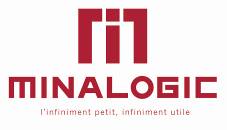 Questionnaire d’Opportunité ParticipantNous vous remercions de remplir ce questionnaire le plus succinctement possible. Raison sociale :Date de création :Effectif :Projet :Présentation de votre entreprise :Savoir-faire et métier de l’entrepriseEléments financiers de l’entrepriseFonds propresCA année n-1CA année n (prévision)RésultatsLe projet :Quels sont les enjeux du projet pour vous ?En quoi le projet contribue à votre stratégie ?Quels sont vos motivations pour rejoindre le projet ?Quels sont vos interrogations au sujet de la participation au projet ?Modèle économique :Comment envisagez-vous d’exploiter vos développements ?Quel rôle va jouer votre entreprise dans l’après-projet ?